Enfoque de la Extensión Universitaria en UDELAS 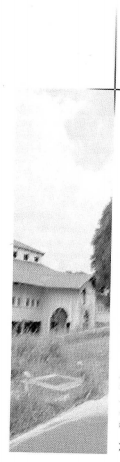 Doris Hernández'      Las acciones de docencia, investigación y extensión constituyen el sustento y fundamento básico de la vida universitaria. De ello se desprende que los programas educativos, culturales y comunitarios fortalecen el diálogo e intercambio social entre los miembros de la universidad y su entorno próximo. Desde su fundación y a lo largo de sus doce años existencia, la Universidad Especializada de las Américas ha avanzado con bases científicas y pedagógicas muy firmes, lo que ha dado origen a un escenario propicio para la producción del conocimiento y generación de cambios significativos, a través de la investigación-acción, modelo desde el que se ha desarrollado una proyección universitaria en el ámbito nacional e internacional, de gran relevancia.      En este marco el Decanato de Extensión se caracteriza por la puesta en práctica de una estrategia de trabajo integral, con diversos sectores de la comunidad, enfatizando en el empoderamiento de los principales actores comunitarios en la resolución de sus propios problemas sociales y por el otro, la integración de la comunidad universitaria en especial de nuestros estudiantes en acciones de voluntariado y de las diversas etapas de las prácticas educativas, con el objetivo de brindar la oportunidad de una formación profesional con sentido social.     Este recorrido ha surgido desde el aula de clases universitaria, hacia la acción social y cultural en la propia comunidad, que permite alcanzar una transformación profunda e innovadora en la sociedad panameña, con profesionales de alta calidad y sentido social.      UDELAS es el lugar ideal para impulsar planes de desarrollo integral en la búsqueda del máximo bienestar social, económico y cultural de la población panameña.      La Extensión Universitaria es el vínculo natural que, a través de las manifestaciones culturales y la acción social, potencia los valores éticos y espirituales como contribución a! desarrollo del país. Le corresponde hacer extensivo a toda la comunidad nacional e internacional, en particular a los sectores marginados y en riesgo social, los beneficios que se derivan del conocimiento y avances tecnológicos que se producen desde la universidad como centro de educación superior.      Como universidad estatal, la UDELAS está llamada a coordinar conjuntamente con las otras instancias académicas, el afianzamiento de los fundamentos de la Universidad y la concienciación de todos sus estamentos, para llevar adelante un proceso único y permanente de creación cultural y transformación social.      Los programas de educación continua que se desarrollan desde la extensión universitaria deben fundamentarse en su relación con las áreas de aprendizaje, lo que se traduce en la creación de una cultura general, en actividades con perfil artístico, exposiciones, conferencias, debates, coloquios, muestras, presentaciones, según las necesidades de la población beneficiaria a la cual van dirigidas estas acciones en el área del desarrollo social.      Como instancia académica responsable de la gestión, coordinación y ejecución de los programas propios del Decanato de Extensión que generan y estimulan proyectos de formación, investigación, reflexión y producción académico-científica dentro de las distintas áreas: la difusión, los proyectos comunitarios y de la educación continua, en base a los cursos libres y diplomados, lo cual le faculta para desarrollar sus acciones cónsonas con las necesidades de la sociedad.      Estas acciones, en su conjunto, permiten la proyección social de la UDELAS, la puesta en marcha de proyectos y programas en beneficio de las comunidades más vulnerables, mediante la participación directa de profesionales idóneos, a través de las prácticas educativas y del servicio voluntario del alumnado.      Para la transformación de la comunidad con profesionales de alto sentido social.      La extensión universitaria promueve iniciativas y acciones que contribuyen a revitalizar las actividades educativas y culturales del entorno en que están ubicadas cada una de las sedes de UDELAS, en cooperación y alianzas estratégicas con instituciones y organismos gubernamentales, privados y no gubernamentales nacionales e internacionales para el beneficio de la población de bajos recursos económicos y en riesgo social, con la participación directa de los docentes de las escuelas y las propias familias involucradas, situadas en los diferentes barrios y comunidades donde están localizados los proyectos y programas originados de convenios y acuerdos.      Estas actividades se orientan por un lado hacia la creación de espacios para la realización de eventos culturales, y por otro, al desarrollo social y comunitario de la actividad docente, de formación, capacitación y de la investigación.      También se ofrecen programas para los adultos en general y para los adultos mayores en particular, en coordinación di recta con los docentes especializados y los estudiantes que cursan las diferentes carreras afines a las actividades de extensión universitaria, porque permite realizar transformaciones en las diferentes áreas, arte, creatividad, literatura, informática, música, turismo académico, humanidades e idiomas. Cada uno de estos espacios tiene sus propósitos pedagógicos; fundamentalmente contribuyen a incrementar el capital cultural y fortalecer los objetivos sociales que fijan un lazo de unión entre la Universidad y los sectores de la comunidad que así lo requieren. 